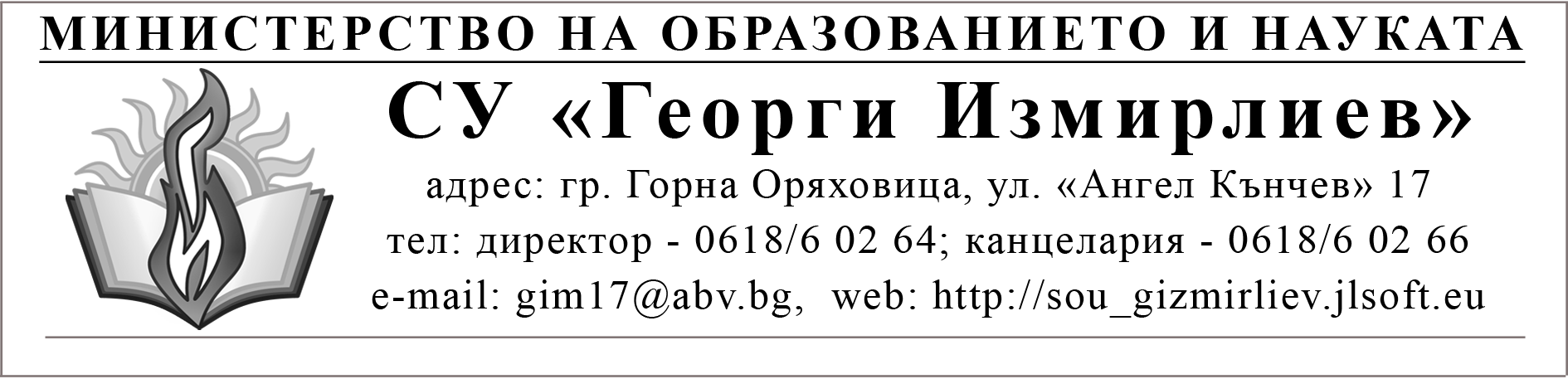 Г Р А Ф И К 
за посещения на „Игротека” през втория учебен срок на  учебната 2019/2020 година                                                                                                               Утвърдил:Директор ..............................................                                                                                                                                                                                          /Криси Аврамова/ГЦОУДПонеделникВторникСрядаЧетвъртъкПетъкІ16:25 – 17:0015:45 – 16:20ІІ15:00 – 15:3512:30 – 13:05ІІІ12:50 – 13:2515:00 – 15:35ІV12:50 – 13:2515:00 – 15:35V15:00 – 15:3512:10 – 12:45VІ15:00 – 15:3516:25 – 17:00VІІ15:45 – 16:2012:45 – 13:20VІІІ12:30 – 13:1016:20 – 17:00ІХ16:20 – 17:0013:25 – 14:00Х15:35 – 16:1515:45 – 16:20ХІ13:10 – 13:5016:20 – 17:00ХІІ15:35 – 16:1513:10 – 13:50